Petit Collège de     Provence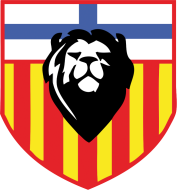 Année scolaire 2023-2024Fournitures pour la classe de CE1Tout le matériel doit être marqué au nom de l’enfant au feutre noir indélébile1 agenda grand format : une page par jourA mettre dans une première trousse marquée au nom de l’élève• 4 Surligneurs de couleurs différentes• 1 gomme• 1 paire de ciseaux à bouts ronds• 1 double décimètre en plastique non flexible1 crayon noir HB1 taille crayon avec réservoir1 équerre (à apporter en cours d’année)1 stylo roller avec des cartouches bleues de secours1 stylo 4 couleurs1 bâton de colle (à renouveler dans l’année)A mettre dans une seconde trousse marquée au nom de l’élève• 12 crayons de couleur• 12 feutresA mettre dans une pochette en tissu1 ardoise type « Velleda » avec des feutres/crayons d’ardoise et un chiffon2 boîtes de mouchoirs1 rouleau essuie-toutAssociation Ecole de Provence42, Boulevard Emile Sicard – 13008 Marseille- tel : 04 91 77 28 46secr.primaire@ecoleprovence.fr